Сумська міська радаVІІI СКЛИКАННЯ       СЕСІЯРІШЕННЯвід                       2024 року  №          -МРм. СумиРозглянувши звернення громадянина, надані документи, відповідно до статей 12, 79-1, 122 Земельного кодексу України, статей 25, 28, 29, 56 Закону України «Про землеустрій», абзацу другого частини четвертої статті 15 Закону України «Про доступ до публічної інформації», враховуючи наказ Східного міжрегіонального управління Міністерства юстиції України від 23.02.2024        № 141/8 «Про відмову в задоволенні скарги Сумської міської ради» та рекомендації постійної комісії з питань архітектури, містобудування, регулювання земельних відносин, природокористування та екології Сумської міської ради (протокол від 12 грудня 2023 року № 75), керуючись пунктом 34 частини першої статті 26 Закону України «Про місцеве самоврядування в Україні», Сумська міська рада  ВИРІШИЛА:1. Надати Гніденку Сергію Павловичу () дозвіл на розроблення технічної документації із землеустрою щодо поділу земельної ділянки за адресою: м. Суми, вул. Харківська, 107, площею 0,2425 га, кадастровий номер 5910136300:06:023:0049, цільове призначення земельної ділянки: для будівництва та обслуговування будівель торгівлі (код виду цільового призначення – 03.07), на якій знаходиться об’єкт нерухомого майна, згідно відомостей про речове право в Державному реєстрі речових прав на нерухоме майно, номер: 31099150 від 09.04.2019 року, реєстраційний номер об’єкта нерухомого майна: 1704090359101, на дві земельні ділянки площами: 0,0758 га та 0,1667 га.2. При розробленні технічної документації із землеустрою щодо поділу земельної ділянки врахувати те, що земельна ділянка перебуває у користуванні Батраченка Сергія Анатолійовича на підставі договору оренди земельної ділянки, укладеного 22 липня 2019 року (номер запису про інше речове право в Державному реєстрі речових прав на нерухоме майно: 29111387 від                        26 листопада 2018 року) та Гладун Любові Миколаївни на підставі договору оренди земельної ділянки, укладеного 19 липня 2019 року (номер запису про інше речове право в Державному реєстрі речових прав на нерухоме майно: 29195990 від 27 листопада 2018 року)Секретар Сумської міської ради                                                     Артем КОБЗАРВиконавець: Клименко ЮрійІніціатор розгляду питання – постійна комісія з питань архітектури, містобудування, регулювання земельних відносин, природокористування та екології Сумської міської радиПроєкт рішення підготовлено Департаментом забезпечення ресурсних платежів Сумської міської радиДоповідач – Клименко Юрій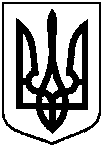 Проєктоприлюднено«__»_______________2024 р.Про надання Гніденку Сергію Павловичу дозволу на поділ земельної    ділянки за адресою: м. Суми,                       вул. Харківська, 107, площею 0,2425 га